Figura 9. Diagrama n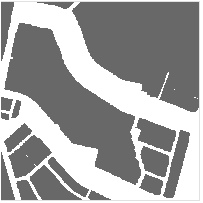 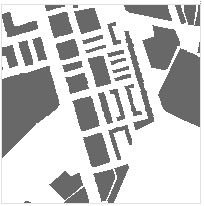 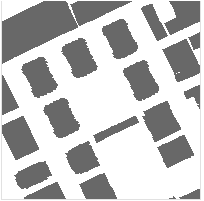 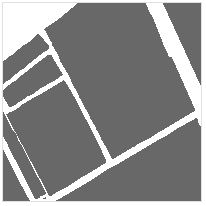 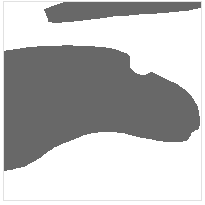 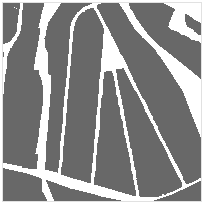 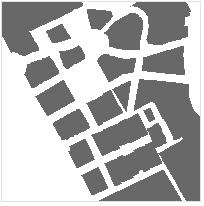 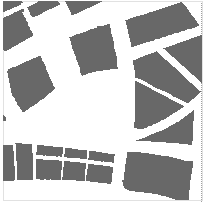 -Fuente: Elaboración propia.-Fuente: Elaboración propia.